ВНЕУРОЧНОЕ ЗАНЯТИЕ«Разговоры о важном»
на тему:«День отца»10 октября 2022 года в МБОУ СОШ №3 прошло внеурочное мероприятие в рамках проекта Министерства просвещения Российской Федерации «Разговор о важном» на тему: «День отца».Занятие внеурочной программы «Разговоры о важном» началось с исполнения Государственного гимна России и гимна Республики Адыгея и подъема Государственного флага России и флага Республики Адыгея. Для учащихся 1–2 классов урок на тему «Отчество – от слова «отец» проведён в форме беседы-рассуждения. Занятие нацелено на воспитание уважения и благодарности к отцу, к семейным традициям и ценностям. Урок направлен на развитие этических чувств, доброжелательности и эмоционально-нравственной отзывчивости к членам семьи, понимание роли отца как родителя и гражданина. На ту же тему беседа-обсуждение прошёл и среди учащихся 3–4 классов. Из видеоролика обучающиеся узнали, что первое празднование Дня отца в России состоялось в 2014 году в Москве. Школьникам 5–7 классов рассказали об истории празднования Дня отца, о том, что в сознании наших предков понятие отца связывалось с понятием рода. Род в семью превращали внутренняя согласованность, единение – то, что называется «семейный лад». Занятие-беседа о Дне отца в 8–9 классах также позволила узнать ребятам о роли отца в семье и о том, какой она была в разные исторические периоды. Для ведения беседы учитель предъявляет факты, ставит проблемы, дети самостоятельно ищут решения.В ходе занятия-рассуждения старшеклассникам рассказали о празднике День отца. На примере литературных произведений отечественных классиков, высказываний известных деятелей, пословиц со школьниками обсудили понимание роли отца в семье, а также влияние родителя на формирование личности ребенка.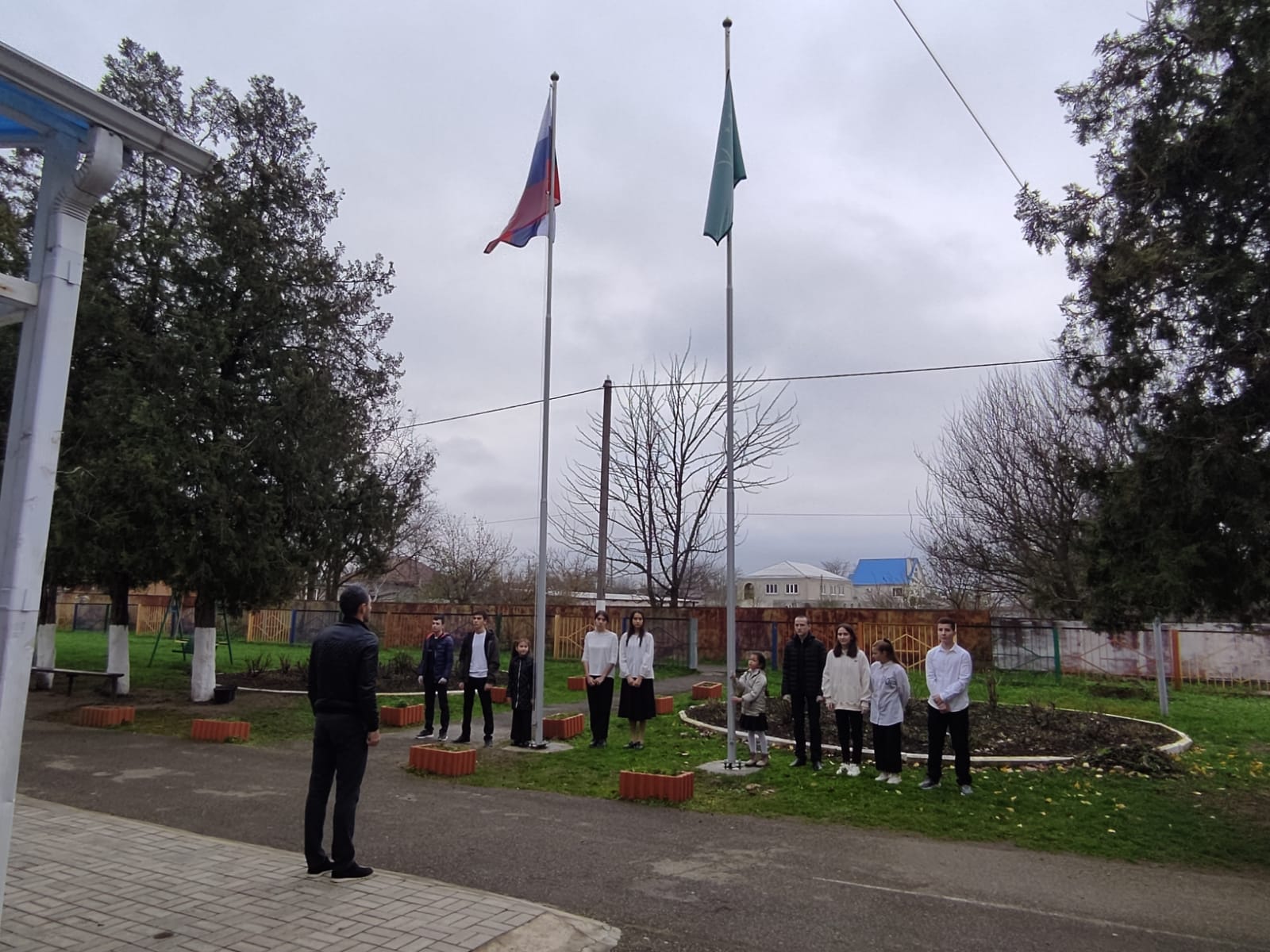 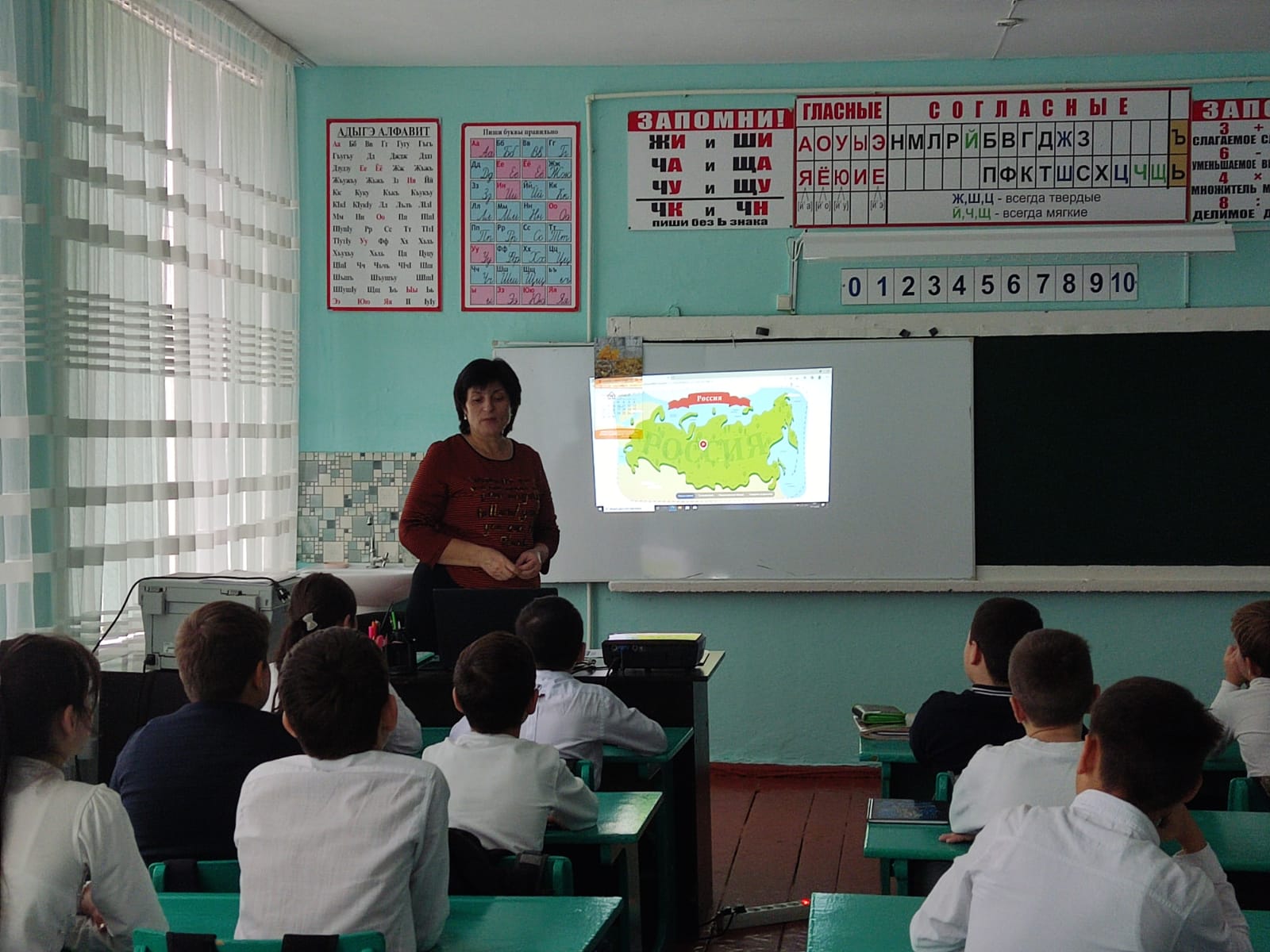 